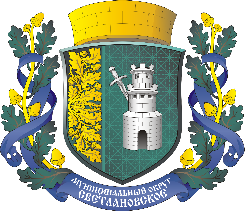 ВНУТРИГОРОДСКОЕ МУНИЦИПАЛЬНОЕ ОБРАЗОВАНИЕГОРОДА ФЕДЕРАЛЬНОГО ЗНАЧЕНИЯ САНКТ-ПЕТЕРБУРГАМУНИЦИПАЛЬНЫЙ ОКРУГ СВЕТЛАНОВСКОЕМЕСТНАЯ АДМИНИСТРАЦИЯРАСПОРЯЖЕНИЕ от 26.10.2023г.                                                                                                                   № 56«О проекте бюджета внутригородскогомуниципального образования города федерального значения Санкт-Петербургамуниципальный округ Светлановскоена 2024 год и на плановый период 2025 и 2026 годов»       В соответствии со статьей 264.6 Бюджетного кодекса РФ, пунктом 2 статьи 47 Устава внутригородского муниципального образования города федерального значения Санкт-Петербурга муниципальный округ Светлановское, ст. 23 Положения «О бюджетном процессе внутригородского муниципального образования города федерального значения Санкт-Петербурга муниципальный округ Светлановское в новой редакции» Местная администрация внутригородского муниципального образования города федерального значения Санкт-Петербурга муниципальный округ Светлановское Вносит проект решения о бюджете внутригородского муниципального образования города федерального значения Санкт-Петербурга муниципальный округ Светлановское на 2024 год и на плановый период 2025 и 2026 годов на рассмотрение в Муниципальный Совет МО Светлановское.Отв. Кузина О.А. Срок 26.10.2023г.Глава местной администрации                               С.С. КузьминОзнакомлена: _________ ______________ О.А. Кузина